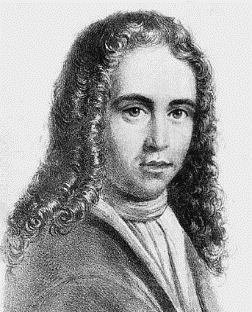 Poštovani roditelji, prema popisu Gradskog ureda za obrazovanje Vaše bi dijete ove godine trebalo krenuti u prvi razred, a prema mreži škola nalazite se na upisnom području Osnovne škole Ivana Gundulića.Polazak u prvi razred važan je događaj u životu djeteta i njegove obitelji. Budući da je pred vama velika odluka koju ćete školu odabrati i u nju upisati svoje dijete, pozivamo Vas da posjetite našu mrežnu stranicu na kojoj možete pronaći niz informacija o školi kao i informacije o upisu u prvi razred.Ukoliko ste ipak odlučili upisati dijete u neku drugu školu, obavještavamo Vas da će Mišljenje stručnog povjerenstva o utvrđenom psihofizičkom stanju djeteta prije upisa u prvi razred isključivo izdavati stručno povjerenstvo škole kojoj prema upisnom području i pripadate. Prvi dio pregleda obavljate kod dr. Ivane Majcen Aušperger (Služba za školsku i sveučilišnu medicinu, Laginjina 16, tel. 4843-049 ili e-mail: ivana.majcen@stampar.hr). Drugi dio pregleda obavlja stručna služba naše škole. Budući da pregledi kod liječnika  započinju početkom ožujka, a kako bismo bolje organizirali upis, molimo Vas da nam se javite i dogovorite svoj termin za pregled. Možete to učiniti na broj  telefona: 4854-186 ili na naš e-mail: skola@os-igundulica-zg.skole.hr Pozivamo sve roditelje i buduće učenike koji žele razgledati Školu da dođu na DAN OTVORENIH VRATAu subotu, 21. travnja 2018. od 11.00 do 14.00 sati.Veselimo se Vašem dolasku,                                                                                                                                   Ravnatelj						  Zoran Čorkalo, prof.